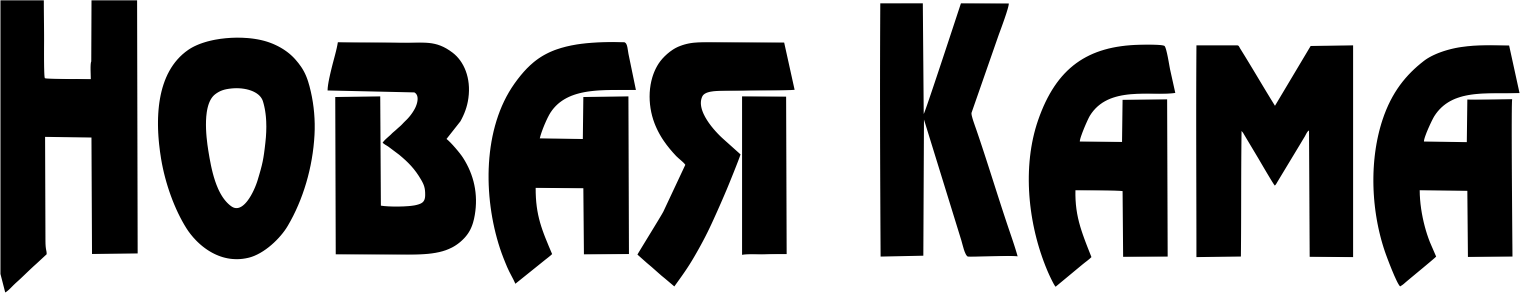 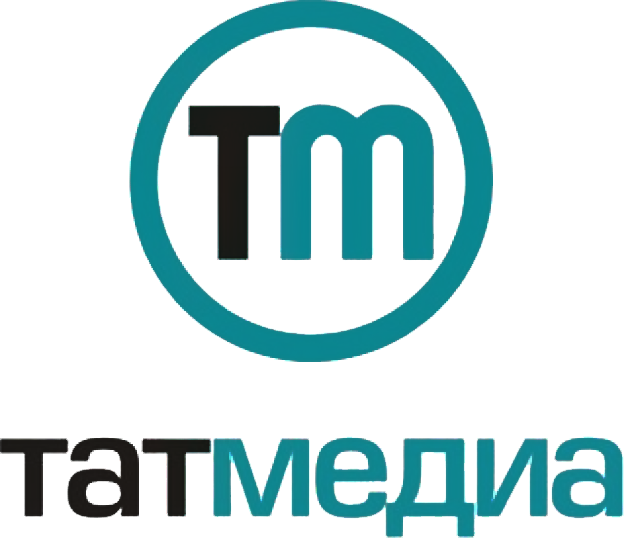 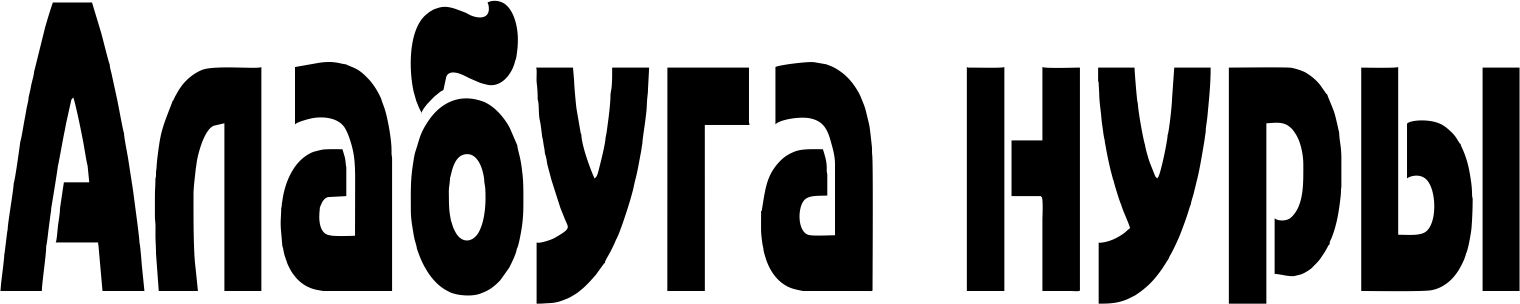 Издается с 1918 года.МЕДИА-КИТ  http://elabuga-rt.ru/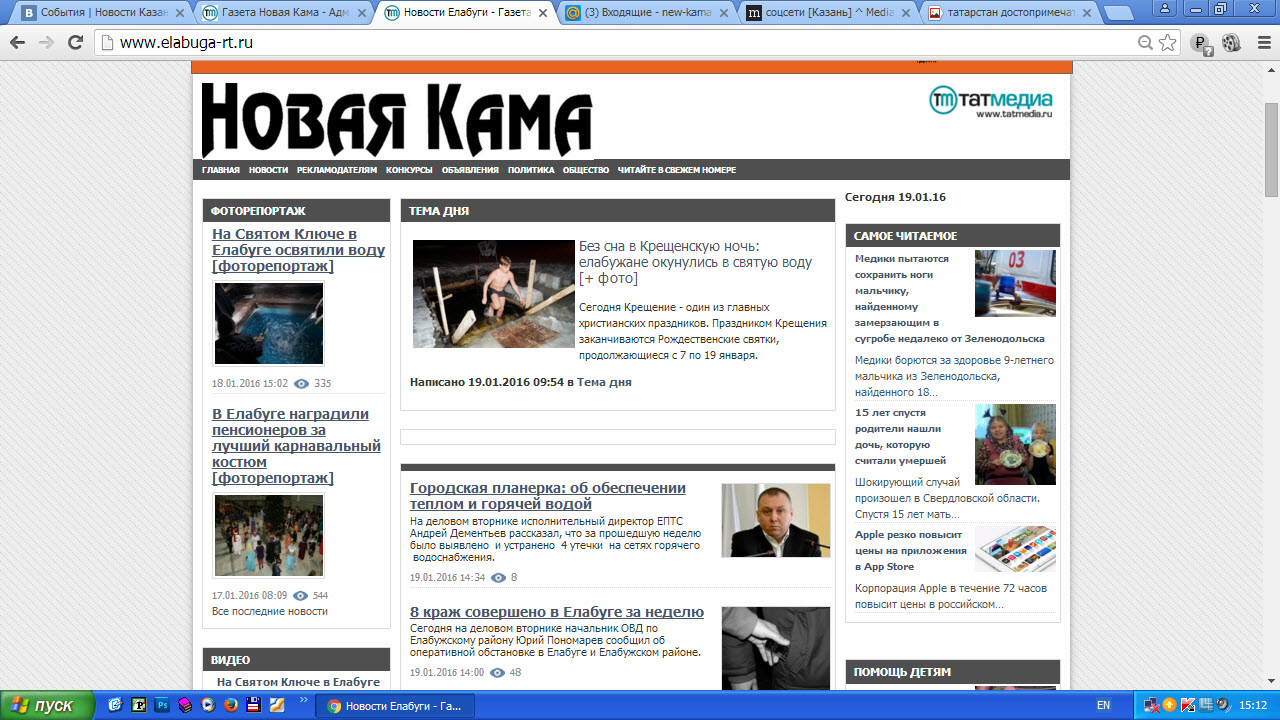   https://vk.com/novosti_elabugi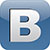   https://www.facebook.com/Новости-Елабуги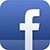   https://www.instagram.com/novosti_elabugi/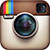   http://ok.ru/group/57691214970931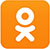 https://twitter.com/NovostiElabuga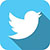 ОБЩАЯ ИНФОРМАЦИЯНК и АН - главные городские еженедельные газетыТематика изданий: общественно-политическая газета. 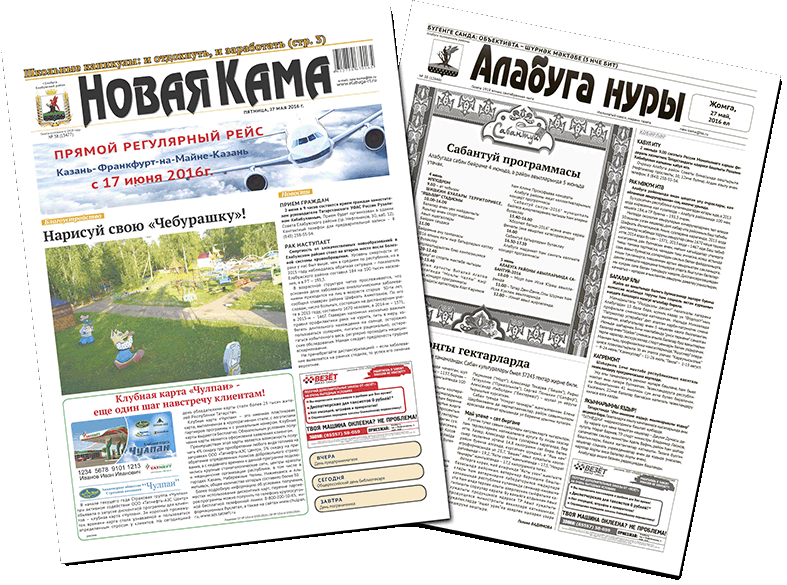 Регион распространения: г. Елабуга, Елабужский район.Способ распространения: подписка и розничная продажа.Тираж газет: «Новая Кама» 2500 экз., «Алабуга нуры» 600 экз. Периодичность: 2 раза в неделю – среда, пятница.Количество полос: среда – 4 полосы, пятница – 24 полосы.Язык: «Новая Кама» – русский, «Алабуга нуры» - татарский.Формат издания: А-3.РЕПУТАЦИЯГазеты НК и АН богаты яркими событиями и именами. Газеты завоевали высокое признание и авторитет у самой широкой аудитории.Стали важными источниками актуальных новостей, оригинальных статей,  качественной и оперативной информации и просвещения о самых важных событиях города и республики,  привлекая большой интерес и пользуясь уважением читателей. В 2018 году первые газеты Елабуги НК и АН отметили 100 лет.РАСПРОСТРАНЕНИЕ85% газет распространяются по подписке, а 15% из них - через розничную торговлю.Газеты имеют сертифицированный тираж.Вы можете не сомневаться в том, что ваша реклама дойдет до потенциального клиента.Сегодня подписчиком газет является каждая пятая елабужская семья, а также все организации и предприятия ЕМР, муниципальные органы власти.ЭФФЕКТИВНОПять причин разместить рекламу в газете НК и АНВаша реклама не потеряется среди других. Цена низкая, отдача высокая. Газеты предлагают рекламную площадь на самых выгодных условиях. Ваша реклама дойдет до нужного адресата.Мы оптимизировали каналы распространения и уверены: весь тираж доходит до нужной рекламодателю аудитории. ВЫГОДНОВам не придется переплачивать!Стоимость рекламы в наших газетах и в интернет-среде на 30-40% ниже, чем в других изданиях города Елабуги и Елабужского района.Действует гибкая система скидок для долгосрочного сотрудничества.КАК РАЗМЕСТИТЬ РЕКЛАМУШаг первый: вы связываетесь с рекламной службой  по телефону 8(85557) 3-81-11,  по e-mail new-kama@bk.ru  и сообщаете, какой модуль и в каком номере желаете разместить. Шаг второй: получаете по e-mail текст договора и все необходимые бухгалтерские документы. оговариваете с рекламной службой. условия оплаты и причитающиеся вам скидки.Шаг третий: присылаете не позднее, чем за 5 дней до даты выхода номера свой рекламный модуль в требуемом формате. Шаг четвертый: оплачивайте размещение либо присылаете гарантийное письмо. Шаг пятый: любуетесь своим модулем в вышедшем номере газеты и принимаете звонки или либо визиты клиентов, привлечённых рекламой. Технические требования к модулямФайлы присылаются в форматах:• растровые – *.TIF (макс. качество)разрешением не менее 300 dpi;условия оплаты и причитающиеся вам• векторные – *.EPS, PDF (в кривых) ТЕМАТИЧЕСКИЕ ПОЛОСЫ И РУБРИКИ«Экономика»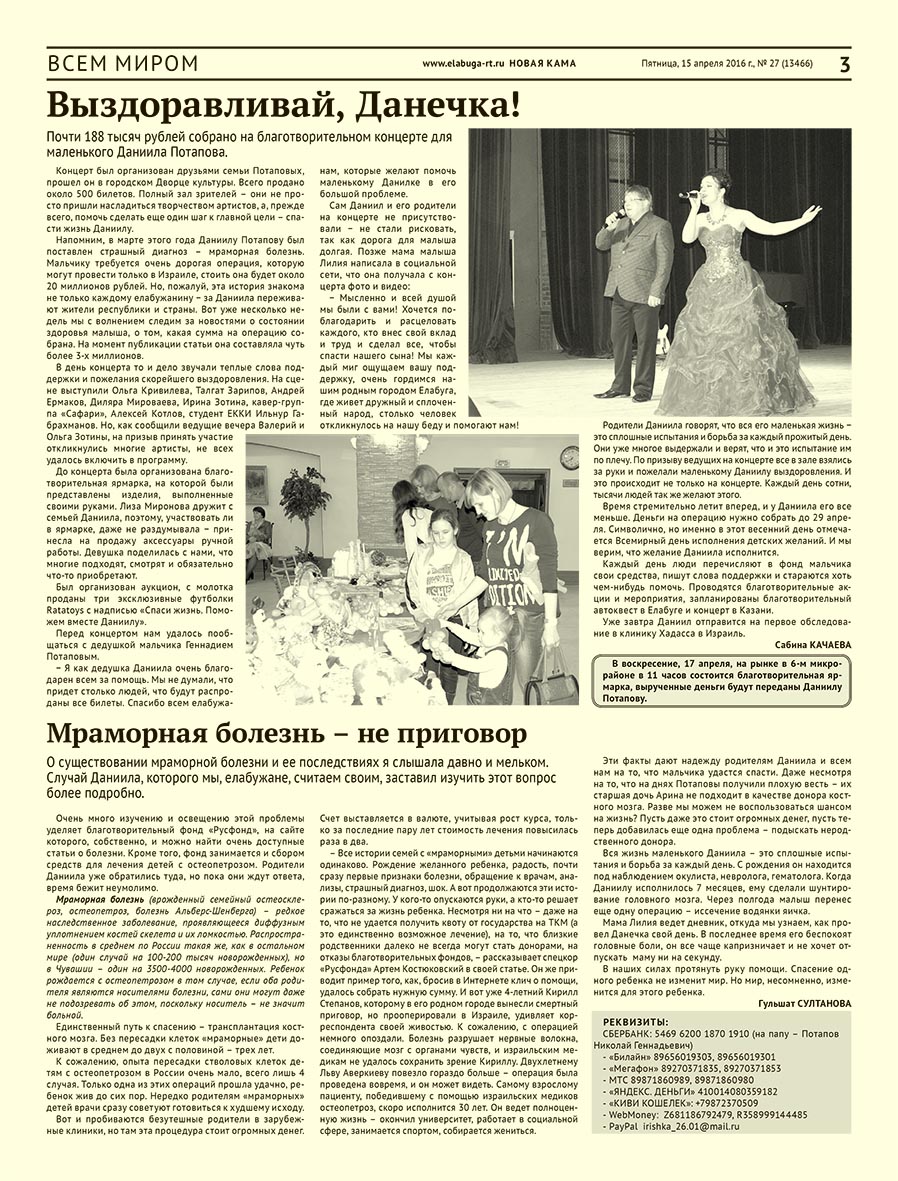 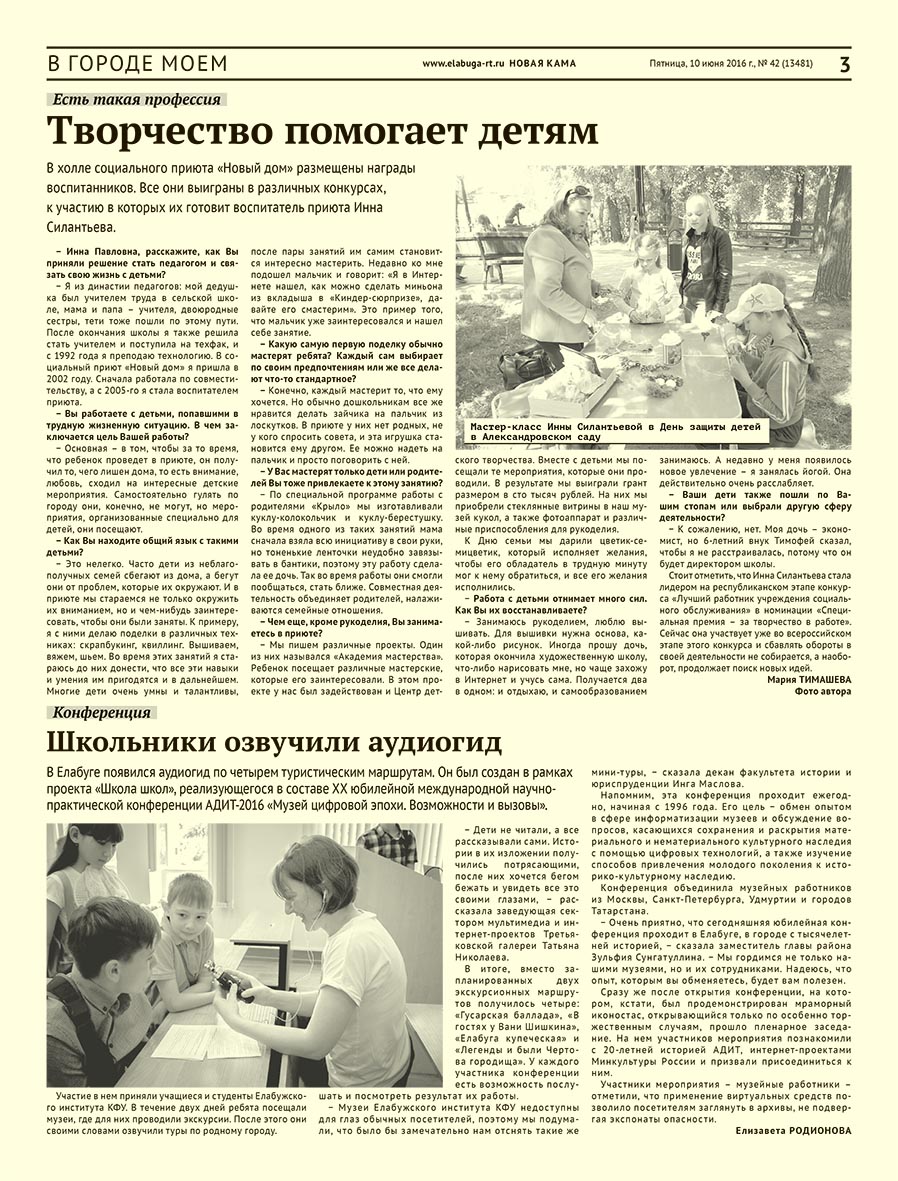 «Общество» «День за днем» «В городе моем»«События и люди»«Полезная страница»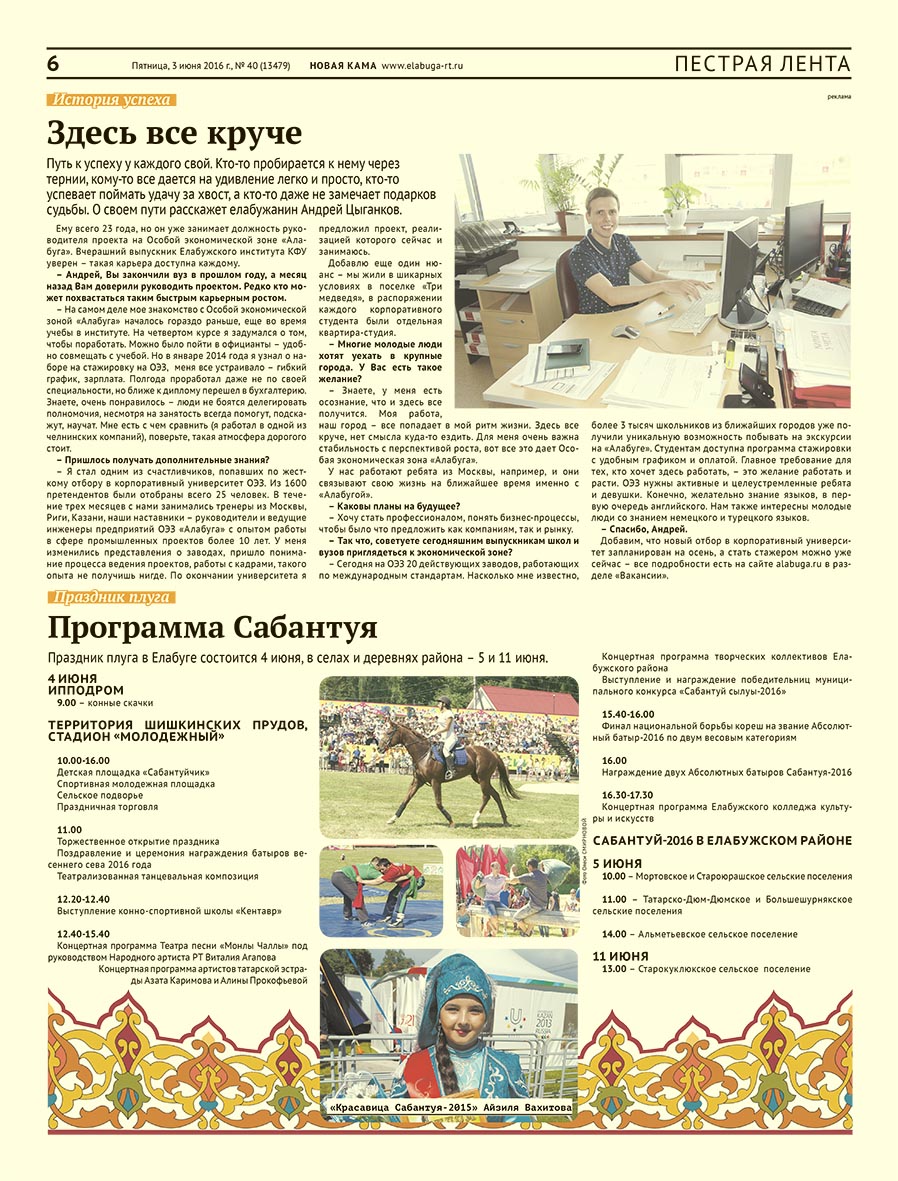 «Пестрая лента»«Калейдоскоп»«Доброе дело»«Республика»«Сотрудничество»«Качество жизни»«Будьте здоровы»«Культура»АУДИТОРИЯГазеты НК и АН интересны читателям различных профессиональных групп.Руководители, квалифицированные специалисты, студенты служащие государственных и бизнес-структур.Со средним и выше среднего доходом (характеризующиеся высокой покупательной способностью, что позволит им совершать дорогие покупки, пользоваться различными услугами, планировать отдых, делать подарки себе и своим близким)КОНТАКТЫ                                                                                    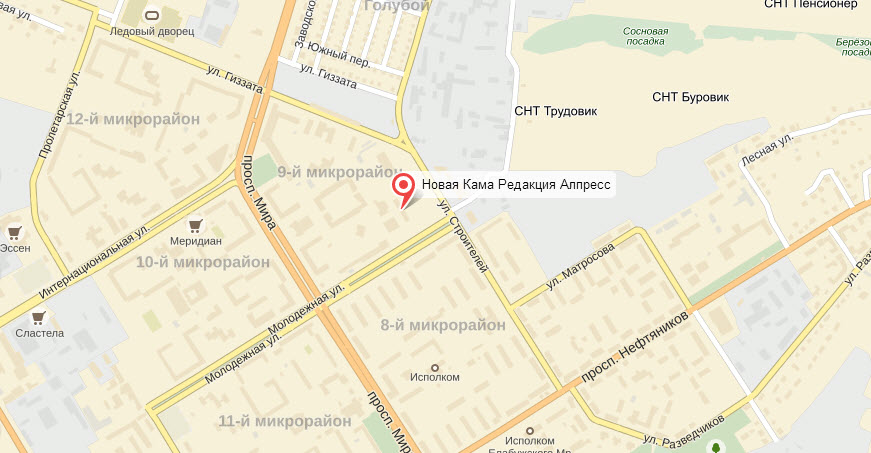 Учредитель: АО “ТАТМЕДИА”Газеты  Елабужского районаФилиал АО “ТАТМЕДИА” «Алпресс»Руководитель филиала, и.о главного редактора  С.Р. КачаеваАдрес редакции:423600, РТ, г.Елабуга, ул. Строителей, 16а.E-mail: new-kama@bk.ru, телефон корреспондентов 3-81-11.Издатель:АО “ТАТМЕДИА”420097, г.Казань,ул. Академическая 2.Телефон рекламной службы:8 (85557) 3-81-11Газета выходит по средам и пятницам.Подписные индексы газеты: для населения – 9441;для организаций и предприятий – 9447Свидетельство о регистрации  ПИ  №ФС7 – 4763 от 30.11.07.Номер отпечатан в типографии Филиала АО «Татмедиа» «ПИК-«Идель-пресс», 420066, г.Казань, ул. Декабристов, 2.Создано при поддержке Республиканского агентства по печати и массовым коммуникациям РТ16+ИНТЕРНЕТ-СРЕДА   www.elabuga-rt.ru и vk.com/novosti_elabugiАктуальные новости, оперативная информация, комментарии официальных лиц.Оригинальные статьи на основе качественного информационного материала. В интернет-среде высокий процент посещаемости.   Уникальных посетителей за месяц: 100 000Уникальных посетителей за день: около 5 тысяч  и болееПросмотров  за месяц: 200 000Просмотров  за   день: 6000  и болееЦА официальной группы «Новости Елабуги» «ВКонтакте» – около 16 000 реальных подписчиков.ЦЕЛЕВАЯ АУДИТОРИЯ  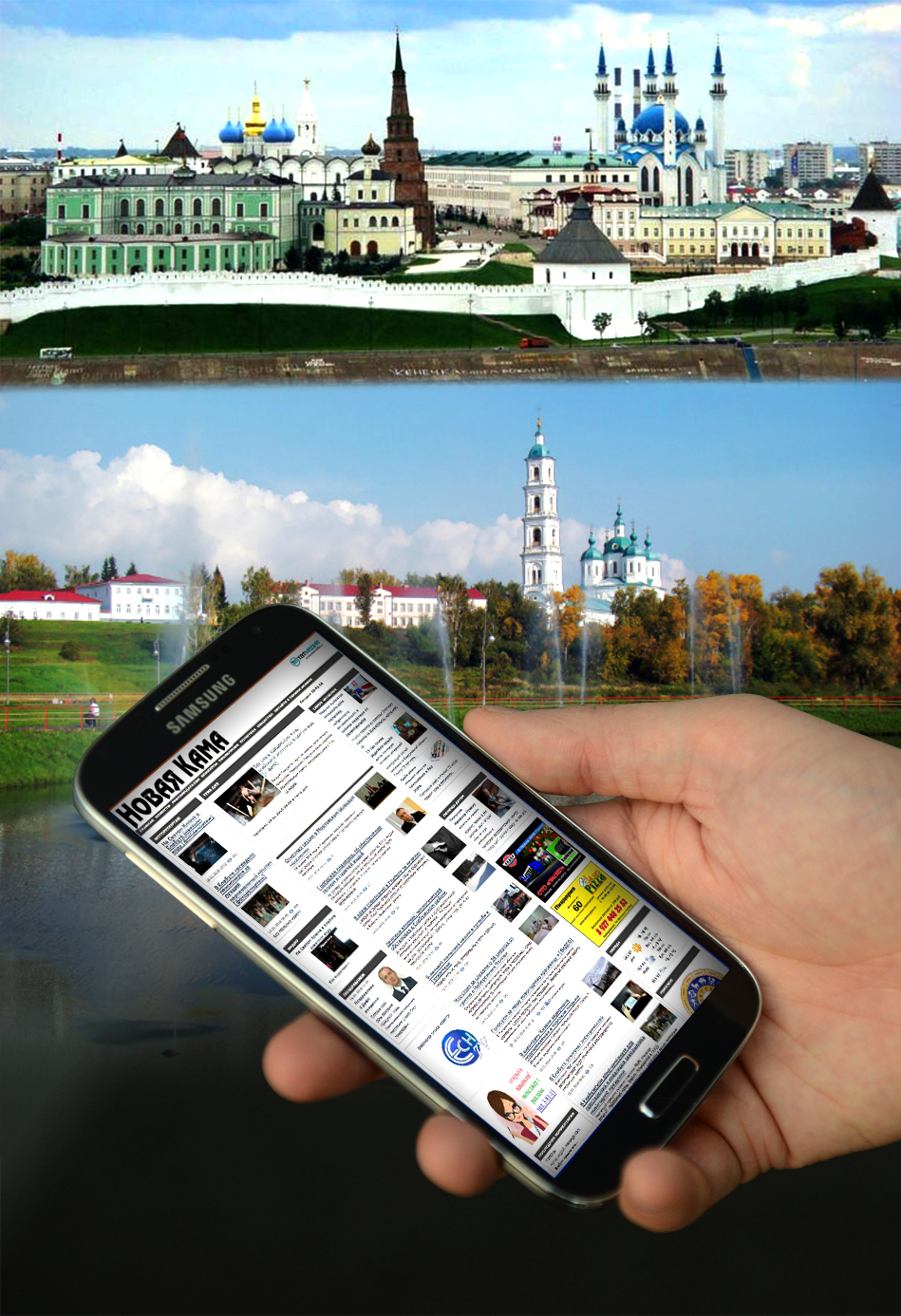 67%–женщины – 18-62 лет)33% –мужчины – 18-45 лет руководители, квалифицированные специалисты, студентыслужащие государственных и бизнес-структурсо средним и выше среднего доходом  (характеризующиеся  высокой покупательной способностью, что позволит им совершать дорогие покупки, пользоваться различными услугами, планировать отдых, делать подарки себе и своим близким)